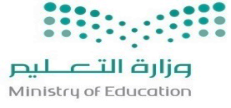 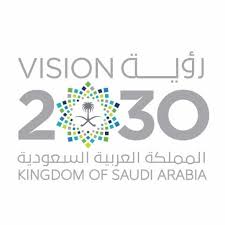 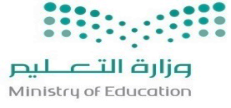 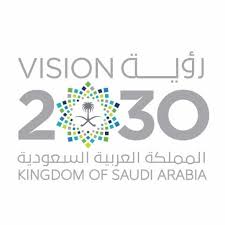 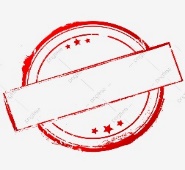 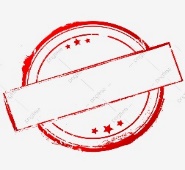 صغيرتي استعيني بالله ثم اجيبي عن الأسئلة الآتية :المراجعةالمراجعةالمصححةالمصححةالدرجةالدرجةرقم السؤالالتوقيعالاسمالتوقيعالاسمكتابةًرقمًارقم السؤالالسؤال الأولالسؤال الثانيالسؤال الثالثالمجموع40المجموعالسؤال الأول: السؤال الأول: السؤال الأول: السؤال الأول: السؤال الأول: السؤال الأول: السؤال الأول: السؤال الأول: السؤال الأول: السؤال الأول: السؤال الأول: السؤال الأول: السؤال الأول: في الفقرات من 1 – 20  ، اختاري الإجابة الصحيحة لكل مما يلي بتظليل الحرف الدال  عليها :    في الفقرات من 1 – 20  ، اختاري الإجابة الصحيحة لكل مما يلي بتظليل الحرف الدال  عليها :    في الفقرات من 1 – 20  ، اختاري الإجابة الصحيحة لكل مما يلي بتظليل الحرف الدال  عليها :    في الفقرات من 1 – 20  ، اختاري الإجابة الصحيحة لكل مما يلي بتظليل الحرف الدال  عليها :    في الفقرات من 1 – 20  ، اختاري الإجابة الصحيحة لكل مما يلي بتظليل الحرف الدال  عليها :    في الفقرات من 1 – 20  ، اختاري الإجابة الصحيحة لكل مما يلي بتظليل الحرف الدال  عليها :    في الفقرات من 1 – 20  ، اختاري الإجابة الصحيحة لكل مما يلي بتظليل الحرف الدال  عليها :    في الفقرات من 1 – 20  ، اختاري الإجابة الصحيحة لكل مما يلي بتظليل الحرف الدال  عليها :    في الفقرات من 1 – 20  ، اختاري الإجابة الصحيحة لكل مما يلي بتظليل الحرف الدال  عليها :    في الفقرات من 1 – 20  ، اختاري الإجابة الصحيحة لكل مما يلي بتظليل الحرف الدال  عليها :    في الفقرات من 1 – 20  ، اختاري الإجابة الصحيحة لكل مما يلي بتظليل الحرف الدال  عليها :    في الفقرات من 1 – 20  ، اختاري الإجابة الصحيحة لكل مما يلي بتظليل الحرف الدال  عليها :    في الفقرات من 1 – 20  ، اختاري الإجابة الصحيحة لكل مما يلي بتظليل الحرف الدال  عليها :     معدل الوحدة لـ  36 ريالا لستة تذاكر هو ......... معدل الوحدة لـ  36 ريالا لستة تذاكر هو ......... معدل الوحدة لـ  36 ريالا لستة تذاكر هو ......... معدل الوحدة لـ  36 ريالا لستة تذاكر هو ......... معدل الوحدة لـ  36 ريالا لستة تذاكر هو ......... معدل الوحدة لـ  36 ريالا لستة تذاكر هو ......... معدل الوحدة لـ  36 ريالا لستة تذاكر هو ......... معدل الوحدة لـ  36 ريالا لستة تذاكر هو ......... معدل الوحدة لـ  36 ريالا لستة تذاكر هو ......... معدل الوحدة لـ  36 ريالا لستة تذاكر هو ......... معدل الوحدة لـ  36 ريالا لستة تذاكر هو ......... معدل الوحدة لـ  36 ريالا لستة تذاكر هو .........أببجـدنسبة عدد الدوائر الى عدد القلوب في ابسط صورة هو .........نسبة عدد الدوائر الى عدد القلوب في ابسط صورة هو .........نسبة عدد الدوائر الى عدد القلوب في ابسط صورة هو .........نسبة عدد الدوائر الى عدد القلوب في ابسط صورة هو .........نسبة عدد الدوائر الى عدد القلوب في ابسط صورة هو .........نسبة عدد الدوائر الى عدد القلوب في ابسط صورة هو .........نسبة عدد الدوائر الى عدد القلوب في ابسط صورة هو .........نسبة عدد الدوائر الى عدد القلوب في ابسط صورة هو .........نسبة عدد الدوائر الى عدد القلوب في ابسط صورة هو .........نسبة عدد الدوائر الى عدد القلوب في ابسط صورة هو .........نسبة عدد الدوائر الى عدد القلوب في ابسط صورة هو .........نسبة عدد الدوائر الى عدد القلوب في ابسط صورة هو .........أببجـدتحتاج فاطمة الى 3 كيلوجرامات من التين لعمل 9 فطيرة . فكم كيلو جراما تحتاج لعمل 27 فطيرة ؟تحتاج فاطمة الى 3 كيلوجرامات من التين لعمل 9 فطيرة . فكم كيلو جراما تحتاج لعمل 27 فطيرة ؟تحتاج فاطمة الى 3 كيلوجرامات من التين لعمل 9 فطيرة . فكم كيلو جراما تحتاج لعمل 27 فطيرة ؟تحتاج فاطمة الى 3 كيلوجرامات من التين لعمل 9 فطيرة . فكم كيلو جراما تحتاج لعمل 27 فطيرة ؟تحتاج فاطمة الى 3 كيلوجرامات من التين لعمل 9 فطيرة . فكم كيلو جراما تحتاج لعمل 27 فطيرة ؟تحتاج فاطمة الى 3 كيلوجرامات من التين لعمل 9 فطيرة . فكم كيلو جراما تحتاج لعمل 27 فطيرة ؟تحتاج فاطمة الى 3 كيلوجرامات من التين لعمل 9 فطيرة . فكم كيلو جراما تحتاج لعمل 27 فطيرة ؟تحتاج فاطمة الى 3 كيلوجرامات من التين لعمل 9 فطيرة . فكم كيلو جراما تحتاج لعمل 27 فطيرة ؟تحتاج فاطمة الى 3 كيلوجرامات من التين لعمل 9 فطيرة . فكم كيلو جراما تحتاج لعمل 27 فطيرة ؟تحتاج فاطمة الى 3 كيلوجرامات من التين لعمل 9 فطيرة . فكم كيلو جراما تحتاج لعمل 27 فطيرة ؟تحتاج فاطمة الى 3 كيلوجرامات من التين لعمل 9 فطيرة . فكم كيلو جراما تحتاج لعمل 27 فطيرة ؟تحتاج فاطمة الى 3 كيلوجرامات من التين لعمل 9 فطيرة . فكم كيلو جراما تحتاج لعمل 27 فطيرة ؟أ99بب1010جـ1111د12الكميات في زوج النسب (ادخار   25   ريال في   5   أيام  ، ادخار 50 ريال في     10   أيام ). هي :الكميات في زوج النسب (ادخار   25   ريال في   5   أيام  ، ادخار 50 ريال في     10   أيام ). هي :الكميات في زوج النسب (ادخار   25   ريال في   5   أيام  ، ادخار 50 ريال في     10   أيام ). هي :الكميات في زوج النسب (ادخار   25   ريال في   5   أيام  ، ادخار 50 ريال في     10   أيام ). هي :الكميات في زوج النسب (ادخار   25   ريال في   5   أيام  ، ادخار 50 ريال في     10   أيام ). هي :الكميات في زوج النسب (ادخار   25   ريال في   5   أيام  ، ادخار 50 ريال في     10   أيام ). هي :الكميات في زوج النسب (ادخار   25   ريال في   5   أيام  ، ادخار 50 ريال في     10   أيام ). هي :الكميات في زوج النسب (ادخار   25   ريال في   5   أيام  ، ادخار 50 ريال في     10   أيام ). هي :الكميات في زوج النسب (ادخار   25   ريال في   5   أيام  ، ادخار 50 ريال في     10   أيام ). هي :الكميات في زوج النسب (ادخار   25   ريال في   5   أيام  ، ادخار 50 ريال في     10   أيام ). هي :الكميات في زوج النسب (ادخار   25   ريال في   5   أيام  ، ادخار 50 ريال في     10   أيام ). هي :الكميات في زوج النسب (ادخار   25   ريال في   5   أيام  ، ادخار 50 ريال في     10   أيام ). هي :أمتطابقة متطابقة ببمتناسبةمتناسبةجـدغير متناسبةحل التناسب :       =          هو ....حل التناسب :       =          هو ....حل التناسب :       =          هو ....حل التناسب :       =          هو ....حل التناسب :       =          هو ....حل التناسب :       =          هو ....حل التناسب :       =          هو ....حل التناسب :       =          هو ....حل التناسب :       =          هو ....حل التناسب :       =          هو ....حل التناسب :       =          هو ....حل التناسب :       =          هو ....أ1818بب1616جـ1414د12تقطع سيارة خالد مسافة   48   كيلومتر مستهلكة    6   لترات من الوقود . فإن المسافة التي تقطعها باستعمال    8  لترات من الوقود اذا استمرت بالمعدل نفسه هو .......تقطع سيارة خالد مسافة   48   كيلومتر مستهلكة    6   لترات من الوقود . فإن المسافة التي تقطعها باستعمال    8  لترات من الوقود اذا استمرت بالمعدل نفسه هو .......تقطع سيارة خالد مسافة   48   كيلومتر مستهلكة    6   لترات من الوقود . فإن المسافة التي تقطعها باستعمال    8  لترات من الوقود اذا استمرت بالمعدل نفسه هو .......تقطع سيارة خالد مسافة   48   كيلومتر مستهلكة    6   لترات من الوقود . فإن المسافة التي تقطعها باستعمال    8  لترات من الوقود اذا استمرت بالمعدل نفسه هو .......تقطع سيارة خالد مسافة   48   كيلومتر مستهلكة    6   لترات من الوقود . فإن المسافة التي تقطعها باستعمال    8  لترات من الوقود اذا استمرت بالمعدل نفسه هو .......تقطع سيارة خالد مسافة   48   كيلومتر مستهلكة    6   لترات من الوقود . فإن المسافة التي تقطعها باستعمال    8  لترات من الوقود اذا استمرت بالمعدل نفسه هو .......تقطع سيارة خالد مسافة   48   كيلومتر مستهلكة    6   لترات من الوقود . فإن المسافة التي تقطعها باستعمال    8  لترات من الوقود اذا استمرت بالمعدل نفسه هو .......تقطع سيارة خالد مسافة   48   كيلومتر مستهلكة    6   لترات من الوقود . فإن المسافة التي تقطعها باستعمال    8  لترات من الوقود اذا استمرت بالمعدل نفسه هو .......تقطع سيارة خالد مسافة   48   كيلومتر مستهلكة    6   لترات من الوقود . فإن المسافة التي تقطعها باستعمال    8  لترات من الوقود اذا استمرت بالمعدل نفسه هو .......تقطع سيارة خالد مسافة   48   كيلومتر مستهلكة    6   لترات من الوقود . فإن المسافة التي تقطعها باستعمال    8  لترات من الوقود اذا استمرت بالمعدل نفسه هو .......تقطع سيارة خالد مسافة   48   كيلومتر مستهلكة    6   لترات من الوقود . فإن المسافة التي تقطعها باستعمال    8  لترات من الوقود اذا استمرت بالمعدل نفسه هو .......تقطع سيارة خالد مسافة   48   كيلومتر مستهلكة    6   لترات من الوقود . فإن المسافة التي تقطعها باستعمال    8  لترات من الوقود اذا استمرت بالمعدل نفسه هو .......أ4040بب5656جـ6464د80يوجد في محل بيع الطيور 12 حمامة و 8 عصافير ، نسبة عدد الحمام الى عدد العصافير هو ......يوجد في محل بيع الطيور 12 حمامة و 8 عصافير ، نسبة عدد الحمام الى عدد العصافير هو ......يوجد في محل بيع الطيور 12 حمامة و 8 عصافير ، نسبة عدد الحمام الى عدد العصافير هو ......يوجد في محل بيع الطيور 12 حمامة و 8 عصافير ، نسبة عدد الحمام الى عدد العصافير هو ......يوجد في محل بيع الطيور 12 حمامة و 8 عصافير ، نسبة عدد الحمام الى عدد العصافير هو ......يوجد في محل بيع الطيور 12 حمامة و 8 عصافير ، نسبة عدد الحمام الى عدد العصافير هو ......يوجد في محل بيع الطيور 12 حمامة و 8 عصافير ، نسبة عدد الحمام الى عدد العصافير هو ......يوجد في محل بيع الطيور 12 حمامة و 8 عصافير ، نسبة عدد الحمام الى عدد العصافير هو ......يوجد في محل بيع الطيور 12 حمامة و 8 عصافير ، نسبة عدد الحمام الى عدد العصافير هو ......يوجد في محل بيع الطيور 12 حمامة و 8 عصافير ، نسبة عدد الحمام الى عدد العصافير هو ......يوجد في محل بيع الطيور 12 حمامة و 8 عصافير ، نسبة عدد الحمام الى عدد العصافير هو ......يوجد في محل بيع الطيور 12 حمامة و 8 عصافير ، نسبة عدد الحمام الى عدد العصافير هو ......أببجـدحل التناسب    هو :حل التناسب    هو :حل التناسب    هو :حل التناسب    هو :حل التناسب    هو :حل التناسب    هو :حل التناسب    هو :حل التناسب    هو :حل التناسب    هو :حل التناسب    هو :حل التناسب    هو :حل التناسب    هو :أ1515بب1212جـ1010د9تُكتب النسبة المئوية 97% في صورة كسر اعتيادي في ابسط صورة كالتالي :تُكتب النسبة المئوية 97% في صورة كسر اعتيادي في ابسط صورة كالتالي :تُكتب النسبة المئوية 97% في صورة كسر اعتيادي في ابسط صورة كالتالي :تُكتب النسبة المئوية 97% في صورة كسر اعتيادي في ابسط صورة كالتالي :تُكتب النسبة المئوية 97% في صورة كسر اعتيادي في ابسط صورة كالتالي :تُكتب النسبة المئوية 97% في صورة كسر اعتيادي في ابسط صورة كالتالي :تُكتب النسبة المئوية 97% في صورة كسر اعتيادي في ابسط صورة كالتالي :تُكتب النسبة المئوية 97% في صورة كسر اعتيادي في ابسط صورة كالتالي :تُكتب النسبة المئوية 97% في صورة كسر اعتيادي في ابسط صورة كالتالي :تُكتب النسبة المئوية 97% في صورة كسر اعتيادي في ابسط صورة كالتالي :تُكتب النسبة المئوية 97% في صورة كسر اعتيادي في ابسط صورة كالتالي :تُكتب النسبة المئوية 97% في صورة كسر اعتيادي في ابسط صورة كالتالي :أببجـدالنسبة المئوية التي تمثل الجزء المظلل من النموذج المجاور هي :النسبة المئوية التي تمثل الجزء المظلل من النموذج المجاور هي :النسبة المئوية التي تمثل الجزء المظلل من النموذج المجاور هي :النسبة المئوية التي تمثل الجزء المظلل من النموذج المجاور هي :النسبة المئوية التي تمثل الجزء المظلل من النموذج المجاور هي :النسبة المئوية التي تمثل الجزء المظلل من النموذج المجاور هي :النسبة المئوية التي تمثل الجزء المظلل من النموذج المجاور هي :النسبة المئوية التي تمثل الجزء المظلل من النموذج المجاور هي :النسبة المئوية التي تمثل الجزء المظلل من النموذج المجاور هي :النسبة المئوية التي تمثل الجزء المظلل من النموذج المجاور هي :النسبة المئوية التي تمثل الجزء المظلل من النموذج المجاور هي :النسبة المئوية التي تمثل الجزء المظلل من النموذج المجاور هي :أ25%25%بب30%30%جـ35%35%د40%يُجري 0,15 تقريبًا من مستخدمي الانترنت في العالم محادثات بالصوت والصورة .                             النسبة المئوية التي تكافئ 0,15 هي ............يُجري 0,15 تقريبًا من مستخدمي الانترنت في العالم محادثات بالصوت والصورة .                             النسبة المئوية التي تكافئ 0,15 هي ............يُجري 0,15 تقريبًا من مستخدمي الانترنت في العالم محادثات بالصوت والصورة .                             النسبة المئوية التي تكافئ 0,15 هي ............يُجري 0,15 تقريبًا من مستخدمي الانترنت في العالم محادثات بالصوت والصورة .                             النسبة المئوية التي تكافئ 0,15 هي ............يُجري 0,15 تقريبًا من مستخدمي الانترنت في العالم محادثات بالصوت والصورة .                             النسبة المئوية التي تكافئ 0,15 هي ............يُجري 0,15 تقريبًا من مستخدمي الانترنت في العالم محادثات بالصوت والصورة .                             النسبة المئوية التي تكافئ 0,15 هي ............يُجري 0,15 تقريبًا من مستخدمي الانترنت في العالم محادثات بالصوت والصورة .                             النسبة المئوية التي تكافئ 0,15 هي ............يُجري 0,15 تقريبًا من مستخدمي الانترنت في العالم محادثات بالصوت والصورة .                             النسبة المئوية التي تكافئ 0,15 هي ............يُجري 0,15 تقريبًا من مستخدمي الانترنت في العالم محادثات بالصوت والصورة .                             النسبة المئوية التي تكافئ 0,15 هي ............يُجري 0,15 تقريبًا من مستخدمي الانترنت في العالم محادثات بالصوت والصورة .                             النسبة المئوية التي تكافئ 0,15 هي ............يُجري 0,15 تقريبًا من مستخدمي الانترنت في العالم محادثات بالصوت والصورة .                             النسبة المئوية التي تكافئ 0,15 هي ............يُجري 0,15 تقريبًا من مستخدمي الانترنت في العالم محادثات بالصوت والصورة .                             النسبة المئوية التي تكافئ 0,15 هي ............أ1,5%1,5%بب0,015%0,015%جـ0,15%0,15%د15%12.تحتوي حقيبة على 3 كرات حمراء و 7 كرات صفراء و كرتان خضراء . اذا سُحبت كرة واحدة عشوائيًا من الحقيبة ، فإن : ح ( ليست صفراء ) هو ..........تحتوي حقيبة على 3 كرات حمراء و 7 كرات صفراء و كرتان خضراء . اذا سُحبت كرة واحدة عشوائيًا من الحقيبة ، فإن : ح ( ليست صفراء ) هو ..........تحتوي حقيبة على 3 كرات حمراء و 7 كرات صفراء و كرتان خضراء . اذا سُحبت كرة واحدة عشوائيًا من الحقيبة ، فإن : ح ( ليست صفراء ) هو ..........تحتوي حقيبة على 3 كرات حمراء و 7 كرات صفراء و كرتان خضراء . اذا سُحبت كرة واحدة عشوائيًا من الحقيبة ، فإن : ح ( ليست صفراء ) هو ..........تحتوي حقيبة على 3 كرات حمراء و 7 كرات صفراء و كرتان خضراء . اذا سُحبت كرة واحدة عشوائيًا من الحقيبة ، فإن : ح ( ليست صفراء ) هو ..........تحتوي حقيبة على 3 كرات حمراء و 7 كرات صفراء و كرتان خضراء . اذا سُحبت كرة واحدة عشوائيًا من الحقيبة ، فإن : ح ( ليست صفراء ) هو ..........تحتوي حقيبة على 3 كرات حمراء و 7 كرات صفراء و كرتان خضراء . اذا سُحبت كرة واحدة عشوائيًا من الحقيبة ، فإن : ح ( ليست صفراء ) هو ..........تحتوي حقيبة على 3 كرات حمراء و 7 كرات صفراء و كرتان خضراء . اذا سُحبت كرة واحدة عشوائيًا من الحقيبة ، فإن : ح ( ليست صفراء ) هو ..........تحتوي حقيبة على 3 كرات حمراء و 7 كرات صفراء و كرتان خضراء . اذا سُحبت كرة واحدة عشوائيًا من الحقيبة ، فإن : ح ( ليست صفراء ) هو ..........تحتوي حقيبة على 3 كرات حمراء و 7 كرات صفراء و كرتان خضراء . اذا سُحبت كرة واحدة عشوائيًا من الحقيبة ، فإن : ح ( ليست صفراء ) هو ..........تحتوي حقيبة على 3 كرات حمراء و 7 كرات صفراء و كرتان خضراء . اذا سُحبت كرة واحدة عشوائيًا من الحقيبة ، فإن : ح ( ليست صفراء ) هو ..........تحتوي حقيبة على 3 كرات حمراء و 7 كرات صفراء و كرتان خضراء . اذا سُحبت كرة واحدة عشوائيًا من الحقيبة ، فإن : ح ( ليست صفراء ) هو ..........12.أببجـجـدد13.عند رمي مكعب الأرقام مرة واحدة فإن : ح( عدد أقل من 6) هو ......عند رمي مكعب الأرقام مرة واحدة فإن : ح( عدد أقل من 6) هو ......عند رمي مكعب الأرقام مرة واحدة فإن : ح( عدد أقل من 6) هو ......عند رمي مكعب الأرقام مرة واحدة فإن : ح( عدد أقل من 6) هو ......عند رمي مكعب الأرقام مرة واحدة فإن : ح( عدد أقل من 6) هو ......عند رمي مكعب الأرقام مرة واحدة فإن : ح( عدد أقل من 6) هو ......عند رمي مكعب الأرقام مرة واحدة فإن : ح( عدد أقل من 6) هو ......عند رمي مكعب الأرقام مرة واحدة فإن : ح( عدد أقل من 6) هو ......عند رمي مكعب الأرقام مرة واحدة فإن : ح( عدد أقل من 6) هو ......عند رمي مكعب الأرقام مرة واحدة فإن : ح( عدد أقل من 6) هو ......عند رمي مكعب الأرقام مرة واحدة فإن : ح( عدد أقل من 6) هو ......عند رمي مكعب الأرقام مرة واحدة فإن : ح( عدد أقل من 6) هو ......13.أببجـجـدد14.بكم طريقة يمكن أن يصطف عمر ومحمد وبدر أمام طاولة المعلم لتسليم مهماتهم الأدائية التي تم تكليفهم بها ؟بكم طريقة يمكن أن يصطف عمر ومحمد وبدر أمام طاولة المعلم لتسليم مهماتهم الأدائية التي تم تكليفهم بها ؟بكم طريقة يمكن أن يصطف عمر ومحمد وبدر أمام طاولة المعلم لتسليم مهماتهم الأدائية التي تم تكليفهم بها ؟بكم طريقة يمكن أن يصطف عمر ومحمد وبدر أمام طاولة المعلم لتسليم مهماتهم الأدائية التي تم تكليفهم بها ؟بكم طريقة يمكن أن يصطف عمر ومحمد وبدر أمام طاولة المعلم لتسليم مهماتهم الأدائية التي تم تكليفهم بها ؟بكم طريقة يمكن أن يصطف عمر ومحمد وبدر أمام طاولة المعلم لتسليم مهماتهم الأدائية التي تم تكليفهم بها ؟بكم طريقة يمكن أن يصطف عمر ومحمد وبدر أمام طاولة المعلم لتسليم مهماتهم الأدائية التي تم تكليفهم بها ؟بكم طريقة يمكن أن يصطف عمر ومحمد وبدر أمام طاولة المعلم لتسليم مهماتهم الأدائية التي تم تكليفهم بها ؟بكم طريقة يمكن أن يصطف عمر ومحمد وبدر أمام طاولة المعلم لتسليم مهماتهم الأدائية التي تم تكليفهم بها ؟بكم طريقة يمكن أن يصطف عمر ومحمد وبدر أمام طاولة المعلم لتسليم مهماتهم الأدائية التي تم تكليفهم بها ؟بكم طريقة يمكن أن يصطف عمر ومحمد وبدر أمام طاولة المعلم لتسليم مهماتهم الأدائية التي تم تكليفهم بها ؟بكم طريقة يمكن أن يصطف عمر ومحمد وبدر أمام طاولة المعلم لتسليم مهماتهم الأدائية التي تم تكليفهم بها ؟14.أ3 طرقبب6 طرق6 طرقجـجـ9 طرقدد10 طرق15.يقدر قياس الزاوية التالية بــ :يقدر قياس الزاوية التالية بــ :يقدر قياس الزاوية التالية بــ :يقدر قياس الزاوية التالية بــ :يقدر قياس الزاوية التالية بــ :يقدر قياس الزاوية التالية بــ :يقدر قياس الزاوية التالية بــ :يقدر قياس الزاوية التالية بــ :يقدر قياس الزاوية التالية بــ :يقدر قياس الزاوية التالية بــ :يقدر قياس الزاوية التالية بــ :يقدر قياس الزاوية التالية بــ :15.أ45° تقريبًابب60° تقريبًا60° تقريبًاجـجـ148° تقريبًادد73° تقريبًا16.قياس الزاوية س هو ...........قياس الزاوية س هو ...........قياس الزاوية س هو ...........قياس الزاوية س هو ...........قياس الزاوية س هو ...........قياس الزاوية س هو ...........قياس الزاوية س هو ...........قياس الزاوية س هو ...........قياس الزاوية س هو ...........قياس الزاوية س هو ...........قياس الزاوية س هو ...........قياس الزاوية س هو ...........16.أ100°بب120°120°جـجـ150°دد160°17.الشكل الرباعي المجاورهو...................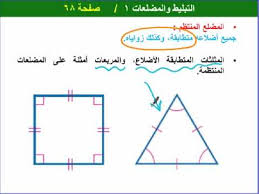 الشكل الرباعي المجاورهو...................الشكل الرباعي المجاورهو...................الشكل الرباعي المجاورهو...................الشكل الرباعي المجاورهو...................الشكل الرباعي المجاورهو...................الشكل الرباعي المجاورهو...................الشكل الرباعي المجاورهو...................الشكل الرباعي المجاورهو...................الشكل الرباعي المجاورهو...................الشكل الرباعي المجاورهو...................الشكل الرباعي المجاورهو...................17.أمستطيلببمربعمربعجـجـمعينددشبه منحرف18.يصنف المثلث المجاور وفق اضلاعه الى :يصنف المثلث المجاور وفق اضلاعه الى :يصنف المثلث المجاور وفق اضلاعه الى :يصنف المثلث المجاور وفق اضلاعه الى :يصنف المثلث المجاور وفق اضلاعه الى :يصنف المثلث المجاور وفق اضلاعه الى :يصنف المثلث المجاور وفق اضلاعه الى :يصنف المثلث المجاور وفق اضلاعه الى :يصنف المثلث المجاور وفق اضلاعه الى :يصنف المثلث المجاور وفق اضلاعه الى :يصنف المثلث المجاور وفق اضلاعه الى :يصنف المثلث المجاور وفق اضلاعه الى :18.أمثلث متطابق الأضلاعببمثلث متطابق الضلعينمثلث متطابق الضلعينجـجـمثلث مختلف الأضلاعددغير ذلك19.يقدر محيط الدائرة التي نصف قطرها (نق = 3سم) بـ...............يقدر محيط الدائرة التي نصف قطرها (نق = 3سم) بـ...............يقدر محيط الدائرة التي نصف قطرها (نق = 3سم) بـ...............يقدر محيط الدائرة التي نصف قطرها (نق = 3سم) بـ...............يقدر محيط الدائرة التي نصف قطرها (نق = 3سم) بـ...............يقدر محيط الدائرة التي نصف قطرها (نق = 3سم) بـ...............يقدر محيط الدائرة التي نصف قطرها (نق = 3سم) بـ...............يقدر محيط الدائرة التي نصف قطرها (نق = 3سم) بـ...............يقدر محيط الدائرة التي نصف قطرها (نق = 3سم) بـ...............يقدر محيط الدائرة التي نصف قطرها (نق = 3سم) بـ...............يقدر محيط الدائرة التي نصف قطرها (نق = 3سم) بـ...............يقدر محيط الدائرة التي نصف قطرها (نق = 3سم) بـ...............19.أ18سم تقريبًابب17سم تقريبًا17سم تقريبًاجـجـ16سم تقريبًادد12سم تقريبًا20.نصف قطر (نق) الدائرة التي قطرها (ق = 8 م) هو:................نصف قطر (نق) الدائرة التي قطرها (ق = 8 م) هو:................نصف قطر (نق) الدائرة التي قطرها (ق = 8 م) هو:................نصف قطر (نق) الدائرة التي قطرها (ق = 8 م) هو:................نصف قطر (نق) الدائرة التي قطرها (ق = 8 م) هو:................نصف قطر (نق) الدائرة التي قطرها (ق = 8 م) هو:................نصف قطر (نق) الدائرة التي قطرها (ق = 8 م) هو:................نصف قطر (نق) الدائرة التي قطرها (ق = 8 م) هو:................نصف قطر (نق) الدائرة التي قطرها (ق = 8 م) هو:................نصف قطر (نق) الدائرة التي قطرها (ق = 8 م) هو:................نصف قطر (نق) الدائرة التي قطرها (ق = 8 م) هو:................نصف قطر (نق) الدائرة التي قطرها (ق = 8 م) هو:................20.أ2مبب3م3مجـجـ4مدد5مالسؤال الثاني :         (أ)  -  في الفقرات من 1 – 5 ،املئي الفراغ بما يناسب في كل مما يلي :          (أ)  -  في الفقرات من 1 – 5 ،املئي الفراغ بما يناسب في كل مما يلي :  تبلغ نسبة المدارس المتوسطة في المملكة  حوالي 30% من اجمالي عدد المدارس .الكسر العشري المكافئ لنسبة 30% هو   0,3النسبة المئوية 45% في صورة كسر عشري هي : 0.45الزاويتان التي قياسهما ( 40°  ،  50°) هما زاويتان  متتامتانقطعة أرض على شكل مثلث طول قاعدتها 8م  ، وارتفاعها 5م . فإن مساحتها = 20 م2علبة حلويات على شكل منشور رباعي .. طولها 4سم، وعرضها 5سم، وارتفاعها 10سم .  فإن حجمها = 200 سم3       (ب)  -  في الفقرات من 1 – 5 ،ضعي علامة (         ) أمام العبارة الصحيحة وعلامة ( × ) أمام العبارة الخاطئة                      في كل مما يأتي :        (ب)  -  في الفقرات من 1 – 5 ،ضعي علامة (         ) أمام العبارة الصحيحة وعلامة ( × ) أمام العبارة الخاطئة                      في كل مما يأتي : 1.عدد النواتج الممكنة لرمي مكعب الأرقام وتدوير مؤشر قرص مقسم الى خمسة أجزاء متطابقة هو: 14  ( × )2.المثلث المجاور هو مثلث منفرج الزاوية                                                                              ( × )3. مكملة الزاوية الحادة زاوية منفرجة                                                                                   (        )4.الحد التالي في النمط :  (20 ، 25 ، 31 ، 38 ، 46 ،.؟؟؟) هو 55                                            (        )5.قياس الزاوية س في الشكل المقابل = 120°                                                                         (  × )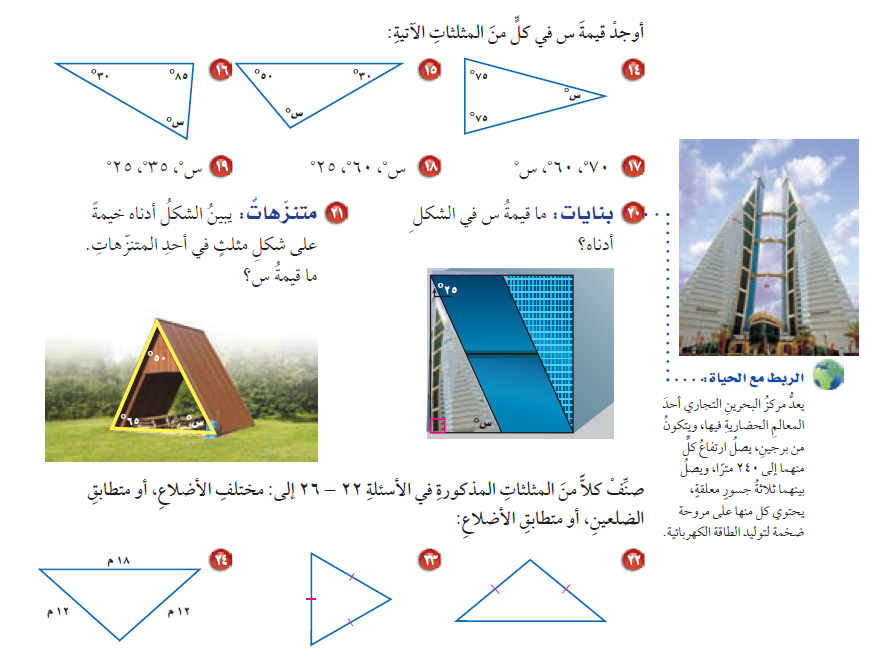 السؤال الثالث : السؤال الثالث : (أ )يبين الجدول المرفق أنواع الكتب الموجودة في مكتبة ريم و أعداد كل منها . أوجدي نسبة عدد الكتب العلمية   الى العدد الكلي للكتب ، ثم اشرحي معناها .                           (ب)يستطيع فهد أن يحل 5 مسائل في 30 دقيقة ، بينما يستطيع محمد أن يحل 7 مسائل في 56 دقيقة .  فهل هذان المعدلان متناسبان ؟المعدلان غير متناسبان(جـ ) استعملي الرسم الشجري لإيجاد عدد النواتج الممكنة لاختيار بنطال ابيض أو اسود مع قميص ازرق أو احمر .      بنطال                     قميص                           النواتج                                          أزرق                       بنطال ابيض مع قميص أزرق                                                                                أبيض                                                                       احمر                        بنطال أبيض مع قميص أحمر                                       أزرق                        بنطال اسود مع قميص أزرق                                                                                 أسود                                                                                             أحمر                             بنطال أسود مع قميص أحمرتابع السؤال الثالث :تابع السؤال الثالث :تابع السؤال الثالث :(د)-1-   ارسمي زاوية قياسها 60°-2-  أوجدي قياس ˃ب  (هـ ) -1-                                                                                            اوجدي مساحة الشكل المجاور ...  م = ق × ع = 3 × 7 = 21 سم2-2-اوجدي محيط الدائرة المجاورة (استعملي ط ≈3,14)مح = ط ق     = 3,14 × 3     = 9,42 م 